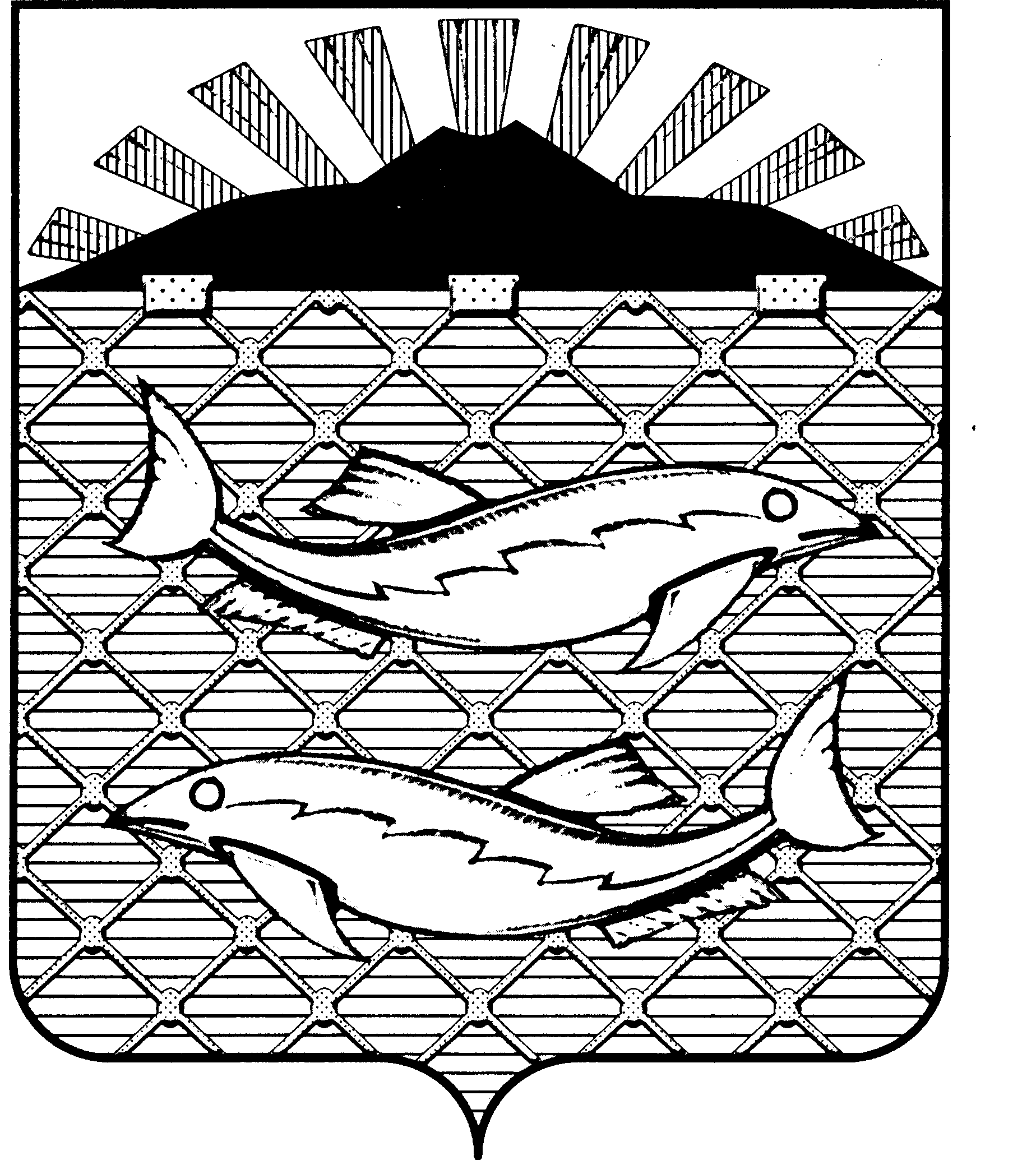 АДМИНИСТРАЦИЯ МУНИЦИПАЛЬНОГО ОБРАЗОВАНИЯ «ЮЖНО – КУРИЛЬСКИЙ ГОРОДСКОЙ ОКРУГ»Р А С П О Р Я Ж Е Н И Еот     15.01.2021  №  8 - рНа основании Федерального закона от 6 октября 2003 года № 131-ФЗ «Об общих принципах организации местного самоуправления в Российской Федерации», Федерального закона от 25 декабря 2008 года № 273-ФЗ «О противодействии коррупции», руководствуясь статьями 41, 45 Устава МО «Южно-Курильский городской округ»:1. Утвердить План мероприятий по противодействию коррупции в администрации МО «Южно-Курильский городской округ» на 2021-2023 годы (прилагается).2. Контроль за исполнением настоящего распоряжения оставляю за собой.Мэр МО								           П.В. ГомилевскийПриложение к распоряжению администрации МО «Южно-Курильский городской округ» от     15.01.2021  №  8 - рПлан мероприятий по противодействию коррупции в администрации МО «Южно-Курильский городской округ» на 2021-2023 годыОб утверждении Плана мероприятий по противодействию коррупции в администрации МО «Южно-Курильский городской округ» на 2021-2023 годы№п/пМероприятиеСрок исполненияОтветственные исполнители1. Меры по правовому   обеспечению противодействия коррупции1. Меры по правовому   обеспечению противодействия коррупции1. Меры по правовому   обеспечению противодействия коррупции1. Меры по правовому   обеспечению противодействия коррупции1.1.Проведение антикоррупционной экспертизы проектов муниципальных нормативных правовых актов в целях выявления в них положений, способствующих созданию условий для проявления коррупциипостоянноюридический отдел администрации МО «Южно-Курильский городской округ»1.2.Проведение антикоррупционной экспертизы муниципальных нормативных правовых актов постоянноюридический отдел администрации МО «Южно-Курильский городской округ»1.3.Организация работы по разработке и принятию муниципальных правовых актов, направленных на противодействие коррупциипо мере необходимостиобщий отдел, юридический отдел администрации МО «Южно-Курильский городской округ»1.4.Подготовка и внесение изменений в действующие нормативные правовые акты по совершенствованию правового регулирования противодействия коррупции в соответствии с изменениями, вносимыми в федеральное и областное законодательствопо мере необходимостиначальники отделов администрации МО «Южно-Курильский городской округ»1.5.Обеспечение условий проведения независимой антикоррупционной экспертизы  муниципальных нормативных правовых актов и их проектовпостоянноадминистрация МО «Южно-Курильский городской округ»1.6.Проведение мониторинга ранее принятых административных регламентов предоставления муниципальных услуг на предмет соответствия действующему законодательству с целью внесения соответствующих измененийпостоянноначальники отделов администрации МО «Южно-Курильский городской округ»2. Меры, направленные на совершенствование порядка прохождения муниципальной службы2. Меры, направленные на совершенствование порядка прохождения муниципальной службы2. Меры, направленные на совершенствование порядка прохождения муниципальной службы2. Меры, направленные на совершенствование порядка прохождения муниципальной службы2.1.Обеспечение эффективного контроля   соблюдения муниципальными служащими требований, предусмотренных действующим законодательством о муниципальной службе постояннообщий отдел администрации МО «Южно-Курильский городской округ»2.2Организация проверки достоверности сведений при оформлении допуска установленной формы к сведениям, составляющим государственную тайнупри наличии оснований для проведения проверкиобщий отдел, консультант (по мобилизационной работе) администрации МО «Южно-Курильский городской округ»2.3.Организация проверки достоверности представленных сведений о доходах, расходах, об имуществе и обязательствах имущественного характера гражданами, претендующими на замещение должностей муниципальной службы, и муниципальными служащимипри наличии оснований для проведения проверкиобщий отдел администрации МО «Южно-Курильский городской округ»2.4Организация работы по разработке и принятию правовых актов, направленных на противодействие коррупции на муниципальной службепо мере необходимостиобщий отдел, юридический отдел  администрации МО «Южно-Курильский городской округ»2.5Подготовка и внесение изменений в действующие муниципальные акты по совершенствованию правового регулирования противодействия коррупции на муниципальной службе в соответствии с изменениями, вносимыми в федеральное и областное законодательство о муниципальной службепо мере необходимостиобщий отдел, юридический отдел  администрации МО «Южно-Курильский городской округ»2.6Размещение сведений о доходах, расходах, об имуществе и обязательствах имущественного характера муниципальных служащих, их супругов и несовершеннолетних детей в информационно-телекоммуникационной сети «Интернет» на официальных сайтах органов местного самоуправленияежегодно до 15 маяобщий отдел  администрации МО «Южно-Курильский городской округ»2.7Формирование резерва управленческих кадров МО «Южно-Курильский городской округ» постояннообщий отдел  администрации МО «Южно-Курильский городской округ»2.8Консультирование муниципальных служащих по правовым и иным вопросам муниципальной службы постояннообщий отдел  администрации МО «Южно-Курильский городской округ»2.9Обеспечение контроля за актуализацией сведений, содержащихся в анкетах лиц, замещающих должности муниципальной службы, об их родственниках и свойственниках в целях выявления возможного конфликта интересовпостояннообщий отдел  администрации МО «Южно-Курильский городской округ»2.10Проведение обучающих мероприятий по вопросам профилактики и противодействия коррупцииНе менее 2 раз в годобщий отдел  администрации МО «Южно-Курильский городской округ»3.Совершенствование организации деятельности органов местного самоуправления по размещению муниципальных заказов3.Совершенствование организации деятельности органов местного самоуправления по размещению муниципальных заказов3.Совершенствование организации деятельности органов местного самоуправления по размещению муниципальных заказов3.Совершенствование организации деятельности органов местного самоуправления по размещению муниципальных заказов3.1Обеспечение открытости, объективности и добросовестной конкуренции при размещении заказов на поставку товаров, выполнения услуг для муниципальных нуждпостоянноответственный за организацию и размещение муниципального заказа в администрации МО «Южно-Курильский городской округ»3.2Обеспечение профессиональной переподготовки или повышения квалификации кадров для обеспечения  муниципальных нужд в контрактной системе согласно требованиям Федерального закона от 05.04.2013 № 44-ФЗ « О контрактной системе в сфере закупок товаров, работ, услуг для обеспечения государственных и муниципальных нужд»по мере необходимостиобщий отдел  администрации МО «Южно-Курильский городской округ»4.Совершенствование контрольной деятельности в системе мер противодействию коррупции4.Совершенствование контрольной деятельности в системе мер противодействию коррупции4.Совершенствование контрольной деятельности в системе мер противодействию коррупции4.Совершенствование контрольной деятельности в системе мер противодействию коррупции4.1Реализация мер по усилению контроля за действием муниципальных программпостоянноначальники отделов администрации МО «Южно-Курильский городской округ»4.2Совершенствование и усиление контроля  эффективного и целевого использования бюджетных средствпостоянноКонтрольно-счетная палата МО «Южно-Курильский городской округ», финансовый орган МО «Южно-Курильский городской округ»4.3Осуществление плановых контрольных мероприятий по соблюдению муниципальными заказчиками МО «Южно-Курильский городской округ» законодательства о контрактной системепостоянноКонтрольно-счетная палата МО «Южно-Курильский городской округ», департамент финансов МО «Южно-Курильский городской округ»5.Обеспечение публичности и открытости деятельности органов местного самоуправления МО «Южно-Курильский городской округ»5.Обеспечение публичности и открытости деятельности органов местного самоуправления МО «Южно-Курильский городской округ»5.Обеспечение публичности и открытости деятельности органов местного самоуправления МО «Южно-Курильский городской округ»5.Обеспечение публичности и открытости деятельности органов местного самоуправления МО «Южно-Курильский городской округ»5.1Исполнение мероприятий, направленных на реализацию Федерального закона от 09.02.2009 № 8-ФЗ «Об обеспечении доступа к информации о деятельности государственных органов и органов местного самоуправления»постояннообщий отдел  администрации МО «Южно-Курильский городской округ»5.2Размещение в сети «Интернет» утвержденных административных регламентов предоставления муниципальных услуг, регулярное обновление данной информациипостояннообщий отдел  администрации МО «Южно-Курильский городской округ»6.Формирование антикоррупционного общественного сознания, нетерпимости к проявлениям коррупции6.Формирование антикоррупционного общественного сознания, нетерпимости к проявлениям коррупции6.Формирование антикоррупционного общественного сознания, нетерпимости к проявлениям коррупции6.Формирование антикоррупционного общественного сознания, нетерпимости к проявлениям коррупции6.1Анализ обращений граждан на предмет наличия информации о фактах коррупции со стороны муниципальных служащихежеквартальнообщий отдел , юридический отдел администрации МО «Южно-Курильский городской округ»6.2.Проведение «горячей линии» для приема сообщений о фактах коррупции и коррупционных проявлениях в органах местного самоуправления МО «Южно-Курильский городской округ»ежеквартальнообщий отдел, юридический отдел администрации МО «Южно-Курильский городской округ»6.3Использование в образовательных учреждениях методических и учебных пособий, направленных на формирование антикоррупционного мировоззрения у школьников в рамках реализации образовательных программпостояннодепартамент образования МО «Южно-Курильский городской округ»6.4Участие в областных семинарах для учителей школ, внедряющих в школьный и учебный процессы факультативы, классные часы антикоррупционной направленности с целью освоения техники интерактивного обучения школьников антикоррупционному поведениюпостояннодепартамент образования МО «Южно-Курильский городской округ»7.Регламентация использования муниципального имущества7.Регламентация использования муниципального имущества7.Регламентация использования муниципального имущества7.Регламентация использования муниципального имущества7.1Совершенствование механизма предоставления муниципального имущества на конкурсной основепостояннодепартамент по управлению муниципальной собственностью   МО «Южно-Курильский городской округ»7.2Проведение мониторинга эффективности использования муниципального имуществаежегоднодепартамент по управлению муниципальной собственностью   МО «Южно-Курильский городской округ»8. Меры по профилактике коррупционных проявлений в сфере земельных отношений8. Меры по профилактике коррупционных проявлений в сфере земельных отношений8. Меры по профилактике коррупционных проявлений в сфере земельных отношений8. Меры по профилактике коррупционных проявлений в сфере земельных отношений8.1Обеспечение прозрачности процесса  регулирования земельных отношений и рационального использования земельных участков посредством информирования граждан через средства массовой информации и   официальный сайт комитета по управлению муниципальной собственностью МО «Южно-Курильский городской округ» о возможном или предстоящем предоставлении земель, а также о предстоящих торгах в целях обеспечения «прозрачности» организации конкурсов и аукционовпостояннодепартамент по управлению муниципальной собственностью   МО «Южно-Курильский городской округ»8.2Анализ и организация проверок использования земельных участков, находящихся в муниципальной собственности, а также государственная собственность на которые не разграниченаСогласно утвержденному плану проверок, согласованному с прокуратуройдепартамент по управлению муниципальной собственностью   МО «Южно-Курильский городской округ»8.3Принятие мер, направленных на повышение информированности граждан и организаций о порядке и условиях передачи земельных участков в аренду, а также их приватизациипостояннодепартамент по управлению муниципальной собственностью   МО «Южно-Курильский городской округ»8.4Актуализация с учетом изменения законодательства административных регламентов исполнения муниципальных функций, предоставления муниципальных услуг, а также подготовка и своевременное внесение необходимых дополнений, изменений в действующие муниципальные правовые акты МО «Южно-Курильский городской округ», регулирующие земельные правоотношенияпо мере необходимостидепартамент по управлению муниципальной собственностью   МО «Южно-Курильский городской округ»8.5Совершенствование мер по повышению эффективности использования общественных (публичных) слушаний, предусмотренных земельным законодательством Российской Федерации, при рассмотрении вопросов о предоставлении земельных участковпо мере необходимостидепартамент по управлению муниципальной собственностью   МО «Южно-Курильский городской округ»9. Меры по профилактике коррупционных проявлений в сфереградостроительства9. Меры по профилактике коррупционных проявлений в сфереградостроительства9. Меры по профилактике коррупционных проявлений в сфереградостроительства9. Меры по профилактике коррупционных проявлений в сфереградостроительства9.1Обеспечение контроля  и соблюдения требований законодательства, иных нормативных правовых актов в сфере градостроительной деятельности при выдаче разрешений на строительство, ввод объектов  в эксплуатацию и оформлении градостроительных планов земельных участковпостоянноотдел строительства и архитектуры администрации   МО «Южно-Курильский городской округ»9.2Организация проверок на соответствие построенных и реконструируемых объектов капитального строительства требованиям технических регламентов (норм и правил) и проектной документациипостоянноотдел строительства и архитектуры администрации   МО «Южно-Курильский городской округ»9.3Актуализация с учетом изменения законодательства административных регламентов исполнения муниципальных функций, предоставления муниципальных услуг населению в сфере градостроительства, землепользования и застройкипо мере необходимостиотдел строительства и архитектуры администрации   МО «Южно-Курильский городской округ»9.4Информирование граждан через общественно-политическую газету «На рубеже» и официальный сайт администрации  МО «Южно-Курильский городской округ» о проведении публичных слушаний, касающихся проектов планировки территории, межевания территориипо мере необходимостиотдел строительства и архитектуры администрации   МО «Южно-Курильский городской округ»